              COMPETENCE BASED CURRICULUM 	   JUNIOR SCHOOLCHRISTIAN RELIGIOUS EDUCATION                                                      Question paper  SCHOOL: …………………….……….……………………………………………………..…… 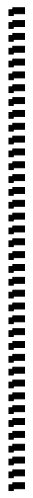   NAME: …………………………….…………………………..………………………...………..  ASSESSMENT NO: ……………….….……. SIGN: …..………..... DATE: ………..……..….                                               RUBRICS (for official use)   FOR FACILITATOR’S USE ONLY                       INSTRUCTIONS TO CANDIDATES 	Answer all the questions in the spaces provided.Ensure your work is neat.QUESTIONS What are the Similarities between biblical account and African creation stories? List five.( 5 mks)……………………………………………………………………………………………………………………………………………………………….……………………………………………………………………………….……………………………………………………………………………….Mention five Ways in which Christians protect and care of animals, fish and birds. (5 mks)…………………………………………………………………………………..…………………………………………………………………………………..…………………………………………………………………………………..………………………………………………………………………………….……………………………………………………………………………………State five reasons why Christians take care of animals, fish and birds. (5 mks)………………………………..………………………………………………………………………………………………………………………………...………………………………………………………………………………...………………………………...……………………………………………………………………………………………………..………………………..Name four effects of Misusing Natural resources. (4 mks)……………………………………………………………………………….……………………………………………………..…………………………………………………………………………………………………………...………………………………………………………………………………..Identify four ways that the Bible is used in different places and occasions. (4 mks)……………………………………………………………………………….……………………………………………………………………………………………………………………………………………………………………………………………………………………………………………..State the number of books in the following Divisions of the Bible. (2 mks)Old testaments – ……………………….………..New testaments – ………………………………..Why are there two divisions of the Bible. (2 mks)……………………………………………………………………………………………………………………………………………………………….Name five Major Prophets Book writers. (5 mks)…………………………………………………….…………………………………………………….……………………………………………………………………………………………………………………………………………………………….Mention three life skills needed to maintains healthy relationships. (3 mks)………………………………………………….………………………………………………….………………………………………………….Name four commonly abused drugs in Kenya. (4 mks)……………………………………………………………………………………………….……………………………..State five reasons why young people abuse drugs today.(5 mks)………………………………………………………..……….…………………………………………………………………………………………………………………………………………………………………………………………………………………………………………………………….………………………………………………………………………………Give two examples of social media platforms used by young people today.(2 mks)……………………………………………………………………………….State five dangers of Chatting or Meeting with online strangers. (5 mks)………………………………………………………………………………...………………………………………………………………………………..………………………………………………………………………………..……………………………………………………………………………….……………………………………………………………………………….List five ways in which social media is misused today.(5 mks)……………………………………………………………………………….………………………………………………………………………………..………………………………………………………………………………..………………………………………………………………………………...………………………………………………………………………………..Discuss the meaning of studying CRE. (2 mks)……………………………………………………………………………………………………………………………………………………………………………………………………………………………………………….List four Importance of studying CRE. (4 mks)……………………………………………………………………………….……………………………………………………………………………………………………………………………………………………………………………………………………………………………………………….How CRE helps us to relate well with others. Mention two reasons  ( 2 mks)……………………………………………………………………………….………………………………………………………………………………..List three Moral and religious values acquired from studying of CRE. (3 mks)…………………………………………………..…………………………………………………..………………………………………………….Fill the created things according to the first creation account.( 7 mks)   Day                                                      God’s creationFirst               				…………………………………….Second					 …………………………………….Third 					………………………………………Fourth					 ……………………………………..Fifth 						………………………………………sixth 						……………………………………….seventh 					……………………………………….Discuss the events in the second Biblical account of creationGenesis 2; 4-25. (10 mks)………………………………………………………………………………………………………………………………………………………………………………………………………………………………………………………………………………………………………………………………………………………………………………………………………………………………………………………………………………………………………………………………Name five Attributes/nature of God from the Genesis stories of creation. ( 5 mks)…………………………………………………………………………………………………….………………………………………………….………………………………………………….…………………………………………………..Mention five Similarities in the two biblical accounts of creation. (5 mks)………………………………………………………………..………………………………………………………………..………………………………………………………………………………………………………………………………………………………………………………………………………List 3 differences in the two biblical accounts of creation? ( 6 mks)First Creation Account                                     Second Creation Account                 THIS IS THE LAST PRINTED PAGE                                 ……………….Every learner counts …………MARK SCORE RANGEBelow 4040-5960-7980-100PERFORMANCE LEVELBelow expectationApproaching expectationsMeeting expectations Exceeding expectationsOUT OF100%LEARNERS SCOREPERCENTAGE SCOREPERFORMANCE LEVEL